NOTE:  Please attach a signed position description to Student PAR/Graduate contract and/or hiring paperwork and submit to: Student Employment, MSC 3519.                                                              Revision Date: 11/15/16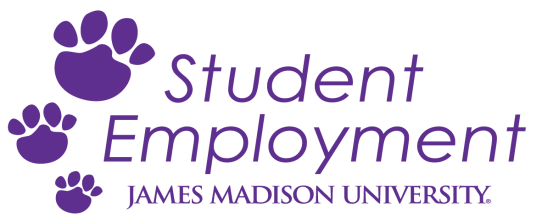 Student Employment Position DescriptionStudent Employment738 S. Mason St.MSC 3519, SSC 5th Floor Harrisonburg, VA 22807(540) 568-3269  Phone(540) 568-7994 Faxstudentjobs@jmu.eduStudent & Position Information:Student Employee Name:                                                            Student ID Number:       Check Appropriate box:    Institutional Employment (114400)     Federal Work Study (114600)    Graduate Assistant (114200)Department:                                         Department Org. Code:                Division:     Access & Enrollment        Academic Affairs      Administration & Finance        Intercollegiate Athletics       Student Affairs & University Planning       University Advancement   Student Position Title:                                             Wage / Pay  Rate or Range:                                                                         Employment Start Date:                                                  Employment End Date:        Student’s Immediate Supervisor :       Supervisor Phone:                                                                                         Supervisor Email:       RESPONSIBILITIES:RESPONSIBILITIES:1.I understand it is my responsibility to accurately complete, sign and submit timesheets to my supervisor each pay period.  I also understand this is a condition of employment and after two consecutive time periods (1 month) of not submitting timesheets, I could be terminated from my position.2.3.4.5.6.7.8.9.10.11.12.I have read and fully understand the responsibilities required for this student employment position.  I have read and fully understand the responsibilities required for this student employment position.  Student Employee Signature:       Date:         Reviewer’s Signature:      Date:         